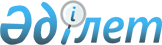 Жергілікті маңызы бар балық шаруашылығы су айдындарының тізбесін бекіту туралыАқмола облысы әкімдігінің 2017 жылғы 27 қазандағы № А-11/489 қаулысы. Ақмола облысының Әділет департаментінде 2017 жылғы 21 қарашада № 6173 болып тіркелді.
      РҚАО-ның ескертпесі.
      Құжаттың мәтінінде түпнұсқаның пунктуациясы мен орфографиясы сақталған.
      "Жануарлар дүниесiн қорғау, өсiмiн молайту және пайдалану туралы" Қазақстан Республикасының 2004 жылғы 9 шілдедегі Заңына сәйкес, Ақмола облысының әкімдігі ҚАУЛЫ ЕТЕДІ:
      1. Қоса беріліп отырған жергілікті маңызы бар балық шаруашылығы су айдындарының тізбесі бекітілсін.
      2. Осы қаулының қосымшасына сәйкес Ақмола облысы әкімдігі қаулыларының күші жойылды деп танылсын.
      3. Осы қаулының орындалуын бақылау Ақмола облысы әкімінің орынбасары А.С.Үйсімбаевқа жүктелсін.
      4. Осы қаулы Ақмола облысының Әділет департаментінде мемлекеттік тіркелген күнінен бастап күшіне енеді және ресми жарияланған күнінен бастап қолданысқа енгізіледі.  Жергілікті маңызы бар балық шаруашылығы су айдындары тізім
      Ескерту. Қосымшаға өзгерістер енгізілді - Ақмола облысы әкімдігінің 31.03.2023 № А-4/123 (оның алғашқы ресми жарияланған күнінен кейін күнтізбелік он күн өткен соң қолданысқа енгізіледі); 11.07.2023 № А-7/281 (оның алғашқы ресми жарияланған күнінен кейін күнтізбелік он күн өткен соң қолданысқа енгізіледі) қаулыларымен. Ақмола облысы әкімдігінің күші жойылды деп танылған қаулыларының тізбесі
      1. "Жергілікті маңызы бар балық шаруашылығы су айдындарының және учаскелерінің тізбесін бекіту туралы" Ақмола облысы әкімдігінің 2015 жылғы 14 желтоқсандағы № А-12/572 қаулысы (Нормативтік құқықтық актілерді мемлекеттік тіркеу тізілімінде № 5225 болып тіркелген, "Әділет" ақпараттық-құқықтық жүйесінде 2016 жылғы 9 ақпанда жарияланған).
      2. "Жергілікті маңызы бар балық шаруашылығы су айдындарының және учаскелерінің тізбесін бекіту туралы" Ақмола облысы әкімдігінің 2015 жылғы 14 желтоқсандағы № А-12/572 қаулысына өзгерістер мен толықтырулар енгізу туралы" Ақмола облысы әкімдігінің 2016 жылғы 9 желтоқсандағы № А-13/571 қаулысы (Нормативтік құқықтық актілерді мемлекеттік тіркеу тізілімінде № 5706 болып тіркелген, Қазақстан Республикасы нормативтік құқықтық актілерінің электрондық түрдегі эталондық бақылау банкінде 2017 жылғы 1 ақпанда жарияланған).
      3. "Жергілікті маңызы бар балық шаруашылығы су айдындарының және учаскелерінің тізбесін бекіту туралы" Ақмола облысы әкімдігінің 2015 жылғы 14 желтоқсандағы № А-12/572 қаулысына өзгерістер мен толықтырулар енгізу туралы" Ақмола облысы әкімдігінің 2017 жылғы 10 мамырдағы № А-5/193 қаулысы (Нормативтік құқықтық актілерді мемлекеттік тіркеу тізілімінде № 5996 болып тіркелген, Қазақстан Республикасы нормативтік құқықтық актілерінің электрондық түрдегі эталондық бақылау банкінде 2017 жылғы 26 маусымда жарияланған).
					© 2012. Қазақстан Республикасы Әділет министрлігінің «Қазақстан Республикасының Заңнама және құқықтық ақпарат институты» ШЖҚ РМК
				
      Облыс әкімі

М.Мырзалин
Ақмола облысы әкімдігінің
2017 жылғы 27 қазандағы
№ А-11/489 қаулысымен
бекітілді
№
Балық шаруашылығы су айдындарының атаулары
Алаңы (гектар, километр)
Ақкөл ауданы
Ақкөл ауданы
Ақкөл ауданы
1
Көктеке көлі
188 гектар
2
Кемеркөл көлі
203 гектар
3
Қамысты 1 көлі
132 гектар
4
Ұлжығылған көлі
202 гектар
5
Бегачевская бөгеті
302 гектар
6
Балықты көлі
293 гектар
7
Ақсуат бөгеті
170 гектар
8
Тасмола тоғаны
131 гектар
9
Жарлыкөл көлі
170 гектар
10
Еңбек көлі
57 гектар
11
Голубая Нива бөгеті
123 гектар
12
Кировская бөгеті
217 гектар
13
Димитрово көлі
160 гектар
14
Сухое көлі
90 гектар
15
Сабулдин көлі
14 гектар
16
Қасықкөл көлі
74 гектар
17
Қамысты 3 көлі
204 гектар
18
Кенжеғалы көлі
985 гектар
19
Селеті су қоймасының №4 учаскесі
488 гектар
20
Кутус көлі
153 гектар
21
Тасқұдық көлі
21 гектар
22
Красноборское су қоймасы
469 гектар
23
Каменка бөгеті
68 гектар
24
Кеңес су қоймасы
45 гектар
25
Карьер № 1, 2
2 гектар
26
Пиявочное бөгеті
94 гектар
27
Новорыбинская бөгеті
18 гектар
28
Ерназар бөгеті
23 гектар
29
Ивы тоғаны
6 гектар
30
Құсүгім бөгеті
14 гектар
31
Қосқарағай бөгеті
21 гектар
32
Чистый родник тоғаны
3 гектар
33
Шортанкөл көлі
448 гектар
34
Ақкөл көлі
306 гектар
35
Жарсор көлі
624 гектар
36
Итемген көлі
5428 гектар
37
Безымянное көлі
50 гектар
38
Орман Бұлақ тоғаны
0,5 гектар
39
Жарғашы бөгеті
6 гектар
40
Шұңқыркөл көлі
85 гектар
41
Ақ-Су тоғаны
17 гектар
 Барлығы: 41
12104,5 гектар
Аршалы ауданы
Аршалы ауданы
Аршалы ауданы
1
Үлкен Сарыоба көлі 
1420 гектар
2
Кіші Сарыоба көлі
660 гектар
3
Батпақкөл көлі
613 гектар
4
Байдалы көлі
345 гектар
5
Берсуат көлі
1293 гектар
6
Кенетай тоғаны
465 гектар
7
Безымянная (Сусановка) бөгеті
120 гектар
8
Үлкен Барлыкөл көлі
487 гектар
9
Вячеславское (Астана) су қоймасы
5946 гектар
10
Мартыновка (Жалтыркөл) көлі
87 гектар
11
Рыбное көлі
260 гектар
12
Балықтыкөл көлі
214 гектар
13
Танагүл көлі
477 гектар
14
Шелқар көлі
1062 гектар
15
Ченкан көлі
205 гектар
16
Жақапкөл көлі
215 гектар
17
Тоқсары көлі
326 гектар
18
Константиновская бөгеті
302 гектар
19
Береке көлі
93 гектар
20
Шөптікөл-2 көлі
68 гектар
21
Алакөл көлі
316 гектар
22
Тазкөл көлі
200 гектар
23
Красное көлі
60 гектар
24
Кіші, Орта, Үлкен Қоскөл көлі
95 гектар
25
Шөптікөл көлі
213 гектар
26
Анаркөл көлі
198 гектар
27
Сейтен көлі
55 гектар
28
Егіндікөл көлі
119 гектар
29
Подков тоғаны
27 гектар
30
Родниковская бөгеті
36 гектар
31
Красное көл бөгеті
62 гектар
32
Родники тоғаны
11 гектар
33
Бұрықтал су қоймасы
120 гектар
34
Сарагүл көлі
33 гектар
35
Қарасу өзенінің ескі арнасы
40 гектар
36
Тышқанкөл көлі
199 гектар
37
Ақтас көлі
157 гектар
38
Майдан бөгеті
25 гектар
39
Ақ тас бөгеті
8 гектар
40
Қызыл-Тас бөгеті
6 гектар
41
Георгиевская бөгеті
7 гектар
42
Ақжар бөгеті
7 гектар
43
Нововладимировская бөгеті
7 гектар
44
Есіл өзенінің ескі арнасы (Жетісу кенті)
3 километр
45
Есіл өзенінің ескі арнасы (Александровка ауылы)
19,6 километр
46
Мөлдір көлі
3 гектар
47
Әлихан бөгеті
4 гектар
48
Кочковатое көлі
189 гектар
49
Нещеренская бөгеті
9 гектар
50
Гречанка бөгеті
67 гектар
51
Мегер өзенінің учаскесі
9 километр
52
Айдарлыкөл көлі
130,2 гектар
53
Заречная богеті
13,4 гектар
54
Танюша тоғаны
16,8 гектар
55
Бимжанова бөгеті
29,7 гектар
56
Жалтыркөл көлі
87 гектар
57
Костомар бөгеті
3,5 гектар
58
№2 тоған
0,82 гектар
59
№3 тоған
0,82 гектар
60
Орловка бөгеті
37 гектар
Барлығы: 60
17250,24 гектар, 31,6 километр
Астрахан ауданы
Астрахан ауданы
Астрахан ауданы
1
Чинчарка көлі
80 гектар
2
Барсен көлі
1452 гектар
3
Бұғытбай тоғаны
481 гектар
4
Сабақты көлі
323 гектар
5
Ұзынкөл көлі
1580 гектар
6
№ 8 Васильевский тоғаны
174 гектар
7
Ақбейіт тоғаны
155 гектар
8
Саяновская өзенінің ескі арнасы
12 гектар
9
Лысая тоғаны
100 гектар
10
Балтахонка ескі арнасы
300 гектар
11
Қаз-Қоскөл 1,2 көлі
83 гектар
12
Толқынкөл көлі
114 гектар
13
Үштоған көлі
80 гектар
14
 Шыражантүбек ескі арнасы 
1,2 гектар
15
Белое көлі
54,4 гектар
16
Әбілдин көлі екі ағындармен
93,9 гектар
17
Шұнқыркөл көлі
246 гектар
18
Алакөл көлі
5409 гектар
19
Алмаз тоғаны
9,3 гектар
20
Аман Есіл ескі арнасы
63 гектар
21
Жалтыркөл көлі
165 гектар
22
Үшқұдық бөгеті
15 гектар
23
Табындық көлі
17 гектар
24
Сасықкөл көлі
166 гектар
25
Жарсуат көлі
46 гектар
Барлығы: 25
11219,8 гектар
Атбасар ауданы
Атбасар ауданы
Атбасар ауданы
1
Қарақұға көлі
143 гектар
2
Тұзқұдық тоғаны
136 гектар
3
Апсекей көлі
158 гектар
4
Ждановский тоғаны
15 гектар
5
Тайкеткен тоғаны
298 гектар
6
Жолан тоғаны
7 гектар
7
Арлан тоғаны
450 гектар
8
Көкпекті тоғаны
30 гектар
9
Палестиновский тоғаны
60 гектар
10
Сочинский тоғаны
89 гектар
11
Сочинское су қоймасы
553 гектар
12
Жаркөл көлі
789 гектар
13
Күбікөл көлі
752 гектар
14
Әупілдек көлі
626 гектар
15
Тезекпай көлі
126 гектар
16
Қоскөл көлі
188 гектар
17
Николаевская (Қалмырза) өзенінің ескі арнасы
158 гектар
18
Верба тоғаны
113 гектар
19
Сельский тоғаны
157 гектар
20
Румбет өзенінің ескі арнасы
100 гектар
21
Одинцовская бөгеті
40 гектар
22
Сарыкөл көлі
444 гектар
23
Мариновский тоғаны
75 гектар
24
Пятихатка бөгеті
116 гектар
25
Перерезанное көлі
224 гектар
26
Рогозянное көлі
101 гектар
27
Ұзынкөл көлі
419 гектар
28
Ащыкөл көлі
114 гектар
29
Орта мойнақ (Қызылкөл) ескі су арнасы
176,7 гектар
Барлығы: 29
6657,7 гектар
Бұланды ауданы
Бұланды ауданы
Бұланды ауданы
1
Талдыкөл көлі
550 гектар
2
Жардыкөл көлі
200 гектар
3
Иванковский бөгеті
100 гектар
4
Борли тоғаны
80 гектар
5
Қызыл-Мола көлі
72 гектар
6
Алакөл көлі
121 гектар
7
Шошқалы көлінің №1 учаскесі
1297 гектар
8
Айнакөл көлі
49 гектар
9
Кішкенекөл көлі
100 гектар
10
Новожуравлевское көлі
100 гектар
11
Нестер бөгеті
10 гектар
12
Қарағай тоғаны
107 гектар
13
Жаңаталап бөгеті
9 гектар
14
Есенбек көлі
225 гектар
15
Таберкөл көлі
147 гектар
16
Никольское көлі
594 гектар
17
Прохороколоколовское көлі
90 гектар
18
Таубай көлі
150 гектар
19
Балкен бөгеті
20 гектар
20
Шұшқынбай көлі
117 гектар
21
Новокиевская бөгеті
37 гектар
22
Шұбарағаш бөгеті
36 гектар
23
Каменный карьер тоғаны
6 гектар
24
Роза бөгеті
30 гектар
25
Шалдық көлі
7 гектар
26
Талғынкөл көлі
115 гектар
27
Ярославское көлі
63 гектар
28
Лесной тоғаны
4 гектар
29
Макинск карьері
14,5 гектар
Барлығы: 29
4450,5 гектар
Бурабай ауданы
Бурабай ауданы
Бурабай ауданы
1
Флоровский (Озерное) тоғаны
103 гектар
2
Қараүңгір көлі
1095 гектар
3
Алакөл (Сладкое) көлі
235 гектар
4
Оболинский тоғаны
21 гектар
5
Зайчанская 1, 2 бөгеті
80 гектар
6
Чистое көлі
94 гектар
7
Кіндік-Қарағай бөгеті
17 гектар
8
Круглое көлі
115 гектар
9
Лобановский тоғаны
4 гектар
10
Мәдениет бөгеті
80 гектар
11
Хан көлі (Балықтыкөл)
576 гектар
12
Соленое көлі
149 гектар
13
Веденовская бөгеті
78 гектар
14
Камарка көлі
13 гектар
15
Баринов төбесі бөгеті
45 гектар
16
Бидайық бөгеті
29 гектар
17
Маякөл көлі
91 гектар
18
Пашинский тоғаны
24 гектар
19
Жайнақ көлі
153 гектар
20
Блошинская бөгеті
81 гектар
21
Новая бөгеті
8 гектар
22
Кенесары бөгеті
19 гектар
23
Савинский-1 тоғаны
3 гектар
24
Айғабақ бөгеті
9 гектар
25
Аршалы өзені
50 километр
26
Дачные 1, 2, 3, 4 тоғаны
25 гектар
27
Романовский тоғаны
4 гектар
28
Құмдыкөл көлі
954 гектар
29
Қылшақты өзені
15 километр
30
Баянбай көлі
101 гектар
31
Бармашка көлі
5 гектар
32
Красное көлі
80 гектар
33
Зайчанская 3 бөгеті
40 гектар
34
Ащысор көлі
246 гектар
35
Жамантұз көлі
728 гектар
36
Қайранкөл (Утиное) көлі
49 гектар
37
Үлгі-Алған тоғаны
5 гектар
38
Малдыбай көлі
308 гектар
39
Сотников бөгеті
3 гектар
40
Сағанкөл көлі
11 гектар
41
Балықты көлі
1278 гектар
42
Қылшақты өзеніндегі көпірден Кенесары бөгетіне дейін
8 километр
43
Қаражан көлі 
111 гектар
44
Жарағаш көлі
131 гектар
45
Қояндыкөл (Турское) көлі 
701 гектар
46
Вишневая тоғаны
7 гектар
47
Сұлықамыс көлі
80 гектар
48
Ащыкөл көлі
66 гектар
49
Сосновка тоғаны
7,2 гектар
50
Потапинская бөгеті
37 гектар
51
Свиноферма тоғаны
6 гектар
52
Алынып тасталды - Ақмола облысы әкімдігінің 31.03.2023 № А-4/123 (оның алғашқы ресми жарияланған күнінен кейін күнтізбелік он күн өткен соң қолданысқа енгізіледі) қаулысымен.
53
Алынып тасталды - Ақмола облысы әкімдігінің 31.03.2023 № А-4/123 (оның алғашқы ресми жарияланған күнінен кейін күнтізбелік он күн өткен соң қолданысқа енгізіледі) қаулысымен.
54
Алынып тасталды - Ақмола облысы әкімдігінің 31.03.2023 № А-4/123 (оның алғашқы ресми жарияланған күнінен кейін күнтізбелік он күн өткен соң қолданысқа енгізіледі) қаулысымен.
55
Кряква тоғаны
1,5 гектар
56
Утиный тоғаны
2 гектар
57
Шабақкөл көлі
6,78 гектар
58
Щучинский тоғаны
2 гектар
59
Ұзынкөл көлі
36 гектар
Барлығы: 56
8153,48 гектар, 73 километр
Егіндікөл ауданы
Егіндікөл ауданы
Егіндікөл ауданы
1
Қожакөл көлі
850 гектар
2
Қоржынкөл көлі
400 гектар
3
Жалманқұлақ көлі
200 гектар
4
Қаракөл көлі
350 гектар
5
Куновская бөгеті
300 гектар
6
Назаровская бөгеті
200 гектар
7
5-ші бригада бөгеті
100 гектар
8
Жарлыкөл көлі
592,7 гектар
9
Егіндікөл көлі
158 гектар
10
Ұзынкөл көлі
736 гектар
11
Ерасыл тоғаны
29 гектар
12
Дінасіл тоғаны
4 гектар
13
Алынып тасталды - Ақмола облысы әкімдігінің 31.03.2023 № А-4/123 (оның алғашқы ресми жарияланған күнінен кейін күнтізбелік он күн өткен соң қолданысқа енгізіледі) қаулысымен.
14
Шандыкөл көлі
564 гектар
Барлығы: 13
4483,7 гектар
Есіл ауданы
Есіл ауданы
Есіл ауданы
1
Артықкөл көлі
113 гектар
2
Комсомольское көлі
282 гектар
3
Соленая Балка бөгеті
43 гектар
4
Дамба-1, 2 тоғаны
9 гектар
5
Қызыл-Су өзені
73 километр
6
Щучье бөгеті
46 гектар
7
Алматинка бөгеті
15 гектар
8
Қаракөл өзені
51 километр
9
КБИ ауданы ескі арнасы
17 гектар
10
Фестиваль өзенінің ескі арнасы
19 гектар
11
Қозымамырауық көлі
300 гектар
12
Жылындыкөл көлі
126 гектар
Барлығы: 12
970 гектар, 124 километр
Ерейментау ауданы
Ерейментау ауданы
Ерейментау ауданы
1
Абылайша көлі
30 гектар
2
Жарлыкөл көлі
35 гектар
3
Тоқберлі бөгеті
4 гектар
4
Селеті су қоймасы
2398 гектар
5
Үшмырза көлі
200 гектар
6
Шымбұлақ бөгеті
150 гектар
7
Баймен бөгеті
200 гектар
8
Ащыкөл көлі
320 гектар
9
Қасқат көлі
165 гектар
10
Тайғанкөл көлі
160 гектар
11
Балықты бөгеті
35 гектар
12
Өленті бөгеті
20 гектар
13
Қоржынкөл көлі
600 гектар
14
Майкөл көлі
360 гектар
15
Құрбет көлі
180 гектар
16
Орынбайкөл көлі
150 гектар
17
Кішкентайкөл көлі
45 гектар
18
Қамыстыкөл көлі
50 гектар
19
Қаракөл көлі
300 гектар
20
Бозайғыр көлі
50 гектар
21
Мантин көлі
286 гектар
22
Тайбай көлі
150 гектар
23
Шұңқыркөл көлі
25 гектар
24
Құсақ көлі
32 гектар
25
Шөптікөл көлі
42 гектар
26
Каплан көлі
20 гектар
27
Тілес көлі
40 гектар
28
Шеру көлі
40 гектар
29
Қаршың көлі
30 гектар
30
Қарасоқпай көлі
20 гектар
31
Каменка көлі
45 гектар
32
Тасмола өзені
3 километр
33
Тілембекөл көлі
15 гектар
34
Ғалымжан бөгеті
30 гектар
35
Балықты көлі
60 гектар
36
Айдарлы бөгеті
20 гектар
37
Итібай көлі
25 гектар
38
Жаманадыр бөгеті
30 гектар
39
Балықтыкөл көлі
30 гектар
40
Құлыстан бөгеті
100 гектар
41
Новодолинская бөгеті
30 гектар
42
Девятка бөгеті
12 гектар
43
Арай бөгеті
5 гектар
44
Теңгіз көлі
3375 гектар
45
Ұштағантұз көлі
35 гектар
46
Жалғас бөгеті
3 гектар
47
Алан ескі арнасы 
10 гектар
48
Безымянная бөгеті
40 гектар
49
Бахрай көлі
5 гектар
50
Қызылкөл көлі
29,4 гектар
51
Найзатас бөгеті
3,6 гектар
52
Илья өзен арнасы
22,4 километр
53
Жақсытұз көлі
1489
Барлығы: 53
11529 гектар, 
25,4 километр
Біржан сал ауданы
Біржан сал ауданы
Біржан сал ауданы
1
Құдық-ағаш бөгеті
83 гектар
2
Еңбекшілдер тоғаны
122 гектар
3
Қарашат өзеніндегі 41 ГРП тоғаны
8 гектар
4
Яблоновка тоғаны
13 гектар
5
Машдвор тоғаны
24 гектар
6
Тассу тоғаны
183 гектар
7
Бақыр тоғаны
53 гектар
8
Мақпал көлі
39 гектар
9
Шоқай - 1, 2 бөгеті
48 гектар
10
Шошқалы көлінің №2 учаскесі
456 гектар
11
Алтайсор көлі
3475 гектар
12
Бірсуат (Восточный) көлі
53 гектар
13
Семізбай көлі
39 гектар
14
Құмбыкөл көлі
18 гектар
15
Сәуле тоғаны
31 гектар
16
Аталық көлі
279 гектар
17
Бощекөл көлі
13 гектар
18
Шубейка бөгеті
15 гектар
19
Берег 1, 2 тоғаны
7 гектар
20
Прогресс 1, 2, 3 тоғаны
138 гектар
21
Прогресс 4 тоғаны
33 гектар
22
Прогресс 5 тоғаны
19 гектар
23
Южная бөгеті
10 гектар
24
№ 7 (Бекеткен) тоғаны
12 гектар
25
Безымянная бөгеті
5 гектар
26
Боитманова бөгеті
54 гектар
27
Мамай көлі
3503 гектар
28
Намазгүл көлі
9 гектар
29
Жамбайсор көлі
1095 гектар
30
Атансор көлі
2600 гектар
31
Сага 1, 2 бөгеті
1 гектар
32
Белағаш тоғаны
408 гектар
33
Тоған тоғаны
3 гектар
34
Дальний отвал карьері
9 гектар
35
Айбаскөл көлі
5 гектар
36
Қарасу бөгеті 
11 гектар
37
Қарасор көлі
798 гектар
38
Терек бөгеті
43 гектар
39
Құдебас бөгеті
26 гектар
40
Валиханово бөгеті
12 гектар
41
Молдабай көлі
64 гектар
Барлығы: 41
13817 гектар
Жарқайың ауданы
Жарқайың ауданы
Жарқайың ауданы
1
Жаркөл көлі
1391 гектар
2
Шояндыкөл көлі
1675 гектар
3
Жаңадала № 1 бөгеті
41 гектар
4
Зереноградская бөгеті
4 гектар
5
Жаңадала № 2 бөгеті
21 гектар
6
Фурманова кеңшары бөгеті
294 гектар
7
Уәлиханов бөгеті
5 гектар
8
Западненская (Рассвет 1-2) бөгеті
5 гектар
9
Қарлыкөл көлі
265 гектар
10
Терісаққан өзені
43 километр
11
Машдвор бөгеті
27 гектар
12
Дөңгелек (Копыто) көлі
14 гектар
13
Қасқакөл көлі
1005 гектар
14
Қызыл 1, 2, 3 бөгеті
123 гектар
15
Балу бөгеті
1 гектар
16
Коко өзені
12 гектар
17
Қадыр өзенінің ескі арнасы
75 гектар
18
Маякская бөгеті
6 гектар
19
Отрадинская өзенінің ескі арнасы
3,5 километр
20
Любицкая ескі арнасы
45 гектар
21
Сарғалдақ өзенінің ескі арнасы
5 километр
22
Сымтас көлі
300 гектар
23
Картофельное көлі
50 гектар
24
Барлыкөл көлі
329 гектар
25
Қарджыкөл көлі
200 гектар
26
Директорская бөгеті
15 гектар
27
Пятихатка бөгеті
7 гектар
28
Двуххатка бөгеті
4 гектар
Барлығы: 28
5914 гектар, 51,5 километр
Жақсы ауданы
Жақсы ауданы
Жақсы ауданы
1
Қалмақкөл көлі
400 гектар
2
Терісаққан өзені
40 километр
3
Сарыоба көлі
25 гектар
4
Байжігіт көлі
92 гектар
5
Бесоба көлі
259 гектар
6
Қайрақты өзені
25 километр
7
Қарасу (Кеңтүбек) өзенінің ескі арнасы
13,9 километр
8
Қосағал бөгеті
24 гектар
9
Алтынка өзенінің ескі арнасы
75 гектар
10
Жанабай тоғаны
7 гектар
11
Қамсақты өзені
3 километр
12
Чакарное ескі арнасы
35 гектар
13
Чапаево ескі арнасы
13 гектар
14
Орловка бөгеті
12 гектар
15
Кошара ескі арнасы
172 гектар
16
Шоптыкөл көлі
564 гектар
Барлығы: 16
1678 гектар, 81,9 километр
Зеренді ауданы
Зеренді ауданы
Зеренді ауданы
1
Қарағайлы көлі
243 гектар
2
Шомылды көлі
319 гектар
3
Құркөл көлі
146 гектар
4
Дороговское (Малотюктинское) көлі
222 гектар
5
Коровье көлі
58 гектар
6
Айдабол көлі
1652 гектар
7
Солдаткөл көлі
126 гектар
8
Симферопольская бөгеті
71 гектар
9
Қарлыкөл көлі
340 гектар
10
Құмдыкөл көлі
692 гектар
11
Кіші Қоскөл көлі
177 гектар
12
Шағалалы су қоймасы
439 гектар
13
Бірғыз (Пухальское) көлі
137 гектар
14
Қопа көлі
1499 гектар
15
Ортағаш бөгеті
74 гектар
16
Соқыр Оғыз көлі
10 гектар
17
Қайранкөл көлі
67 гектар
18
Подлесненская (Бәйтерек) бөгеті
22 гектар
19
Ақан бөгеті
35 гектар
20
Ивановка бөгеті
26 гектар
21
Красное көлі
320 гектар
22
Шұнқыркөл көлі
33 гектар
23
Қопа-Шабутинское көлі
363 гектар
24
Жаулыбай көлі
87 гектар
25
Кішкенекөл көлі
179 гектар
26
Тұздыкөл көлі
275 гектар
27
Жалтыркөл көлі
283 гектар
28
Арықбалық көлі
44 гектар
29
Баратай көлі
287 гектар
30
Далакөл көлі
19 гектар
31
Желтау көлі
454 гектар
32
Безымянное көлі
5 гектар
33
Ащыкөл көлі
64 гектар
34
Костомар көлі
73 гектар
35
Ұзынкөл көлі
92 гектар
36
Басурман көлі
308 гектар
37
Куликина көлі
11 гектар
38
Алексеевка бөгеті
26 гектар
39
Туполевка 1, 2 тоғаны
19 гектар
40
Алынып тасталды - Ақмола облысы әкімдігінің 11.07.2023 № А-7/281 (оның алғашқы ресми жарияланған күнінен кейін күнтізбелік он күн өткен соң қолданысқа енгізіледі) қаулысымен.
41
Дәулет көлі 
476 гектар
42
Жаса тоғаны
27 гектар
43
Қылкөл көлі
74 гектар
44
Жолдыбай көлі
2693 гектар
45
Қопа карьері
2 гектар
Барлығы: 44
12569 гектар
Қорғалжын ауданы
Қорғалжын ауданы
Қорғалжын ауданы
1
Біртабан көлі
3731 гектар
2
Шалқар көлі
2626 гектар
3
Көктал көлі
805 гектар
4
Шолақ көлі
3517 гектар
5
Садырбай көлі
108 гектар
6
Алакөл көлі
3163 гектар
7
Ащыкөл көлі
354 гектар
8
Ұялы–Шалқар көлі
1432 гектар
9
Жанды-Шалқар көлі
1068 гектар
10
Жәнібек–Шалқар көлі
2202 гектар
11
Ший–Шалқар көлі
1462 гектар
12
Донская бөгеті
14 гектар
13
Құмдыкөл көлі
1516 гектар
14
Қоржынкөл көлі
173 гектар
15
Юрьевич бөгеті
153 гектар
16
Қарасор көлі
1880 гектар
17
Тұзашы көлі
1233 гектар
18
Кіші Қоржынкөл көлі
79 гектар
19
Сасықкөл көлі
313 гектар
20
Бытығай көлі
37 гектар
21
Алкасор көлі
770 гектар
22
Обалы көлі
44 гектар
23
Бозшасор көлі
574 гектар
24
Балықсор көлі
1400 гектар
25
Құрайлы көлі
217 гектар
26
Ұзынкөл көлі
66 гектар
27
Солончак Ащысор 
254 гектар
28
Солончак Байтоғай
617 гектар
29
Солончак Ұзынсор 
488 гектар
30
Тұзащыкөл көлі
157 гектар
31
Ақкырыш көлі
40 гектар
32
Келес көлі
111 гектар
33
Дінмухамед көлі
128 гектар
34
Құмкөл көлі
495 гектар
Барлығы: 34
31227 гектар
Сандықтау ауданы
Сандықтау ауданы
Сандықтау ауданы
1
Құмдыкөл көлі
1023 гектар
2
Широковское көлі
62 гектар
3
Владимирское көлі
100 гектар
4
Антошкино көлі
34 гектар
5
Сарыкөл көлі
282 гектар
6
Жабай өзені
107 километр
7
Жыланды өзені
78,4 километр
8
Березовская бөгеті
5 гектар
9
Максимовская бөгеті
151 гектар
10
Атыжоқ өзені
60,5 километр
11
Максимовский тоғаны
6 гектар
12
Городянский тоғаны
11 гектар
13
Зиновьевская бөгеті
5 гектар
14
Богословский тоғаны
24 гектар
15
Окраинка бөгеті
76 гектар
16
Лесная поляна бөгеті
3 гектар
17
Үлкен көлі
38 гектар
Барлығы: 17
1820 гектар,
245,9 километр
Целиноград ауданы
Целиноград ауданы
Целиноград ауданы
1
Жаналаш көлі
1051 гектар
2
Ұзынкөл көлі
1152 гектар
3
Майбалық көлі
2581 гектар
4
Жарлыкөл көлі
1538 гектар
5
Ақпан көлі
20 гектар
6
Агафоновский тоғаны
56 гектар
7
Бұлақ тоғаны
173 гектар
8
Кіші Барлыкөл көлі
485 гектар
9
Острый камень көлі
70 гектар
10
Асқан өзек көлі
100 гектар
11
Зоревка көлі
34 гектар
12
Қоянды су қоймасы
174 гектар
13
Антоновский тоғаны
72 гектар
14
Тұз көлі
400 гектар
15
Шұбар бөгеті
14 гектар
16
Шнет көлі
468 гектар
17
Сарқырама өзені
7 гектар
18
Қозыкөш өзені
2,6 километр
19
Қарасу өзені
9,1 километр
20
Мұқыр өзені
12 километр
21
Алакөл көлі
1229 гектар
22
Белый дом бөгеті
25 гектар
23
Миновская бөгеті
10 гектар
24
Риммер бөгеті
7 гектар
25
Бортоба бөгеті
15 гектар
26
Тазқұдық бөгеті
17 гектар
27
Жасыл ел бөгеті
42 гектар
28
Тағакөл тоғаны
25 гектар
29
Жайнақ бөгеті
15 гектар
30
Мойыл өзенінің ескі арнасы
8,26 гектар
31
Кожасовская бөгеті
5 гектар
32
Шоқтал бөгеті
29 гектар
33
Төменгі Шұбар бөгеті
3 гектар
34
Қызыл сай - 2 бөгеті
3 гектар
35
Шеновская бөгеті
9 гектар
36
Жапақ көлі
127 гектар
37
Қосқопа көлі
2923 гектар
38
Құмдыкөл көлі
1507 гектар
39
Теректісор көлі
927 гектар
40
Апан тоғаны
105 гектар
41
Қарасу көлі
6 гектар
42
Құмкөл көлі
153 гектар
43
 № 3 бригада бөгеті 
4 гектар
44
Софиевка бөгеті
41 гектар
45
Ащы-Құмкөл көлі
999 гектар
46
Старица Ұзынкөл
9,86 гектар
47
Қарақоға көлі
116 гектар
48
Қарасу ескі арнасы
5 гектар
49
Есіл өзенінің ескі арнасы (Жаңаесіл ауылы)
0,8 гектар
50
Есіл өзенінің ескі арнасы (Төңкеріс ауылы)
4 гектар
51
Ұзынкөл көлі
17 гектар
52
Мортық көлі
28 гектар
53
Луговое көлі
9 гектар
54
Аульное көлі
3 гектар
55
Линевое көлі
3 гектар
56
Жанат ескі арнасы
3 гектар
57
Қайрат 1, 2, 3, 4, 5 тоғандар
3,1 гектар
58
Безымянный су айдыны
15 гектар
59
Жайсан көлі
23 гектар
60
Придорожный тоғаны
4 гектар
61
Бунгало ескі арнасы
6 гектар
62
Плантация тоғаны
5 гектар
63
Жаңа Жайнақ ескі арнасы
16 гектар
64
Кенжебай шатқалы
2 километр
65
Сатпаев бөгеті
40 гектар
66
Қабанбай батыр тоғаны 1 (бұзау қорасы)
20 гектар
67
Қабанбай батыр тоғаны 2 (бұзау қорасы)
19 гектар
68
Далакөл көлі
30 гектар
69
Малыбай ескі арнасы
3 гектар
Барлығы: 69
17007,22 гектар, 30,5 километр
Шортанды ауданы
Шортанды ауданы
Шортанды ауданы
1
Губернаторское су қоймасы
54 гектар
2
Ключи тоғаны
7 гектар
3
Балықтыкөл көлі
1900 гектар
4
Раковский тоғаны
3 гектар
5
Ботантай көлі
116 гектар
6
Бозайғыр көлі
233 гектар
7
Караадырское көлі
123 гектар
8
Белое көлі
123 гектар
9
Елизаветинская бөгеті
6 гектар
10
Байапальская бөгеті
15 гектар
11
Дальний тоғаны
95 гектар
12
Новокубанский тоғаны
166 гектар
13
Барышевское көлі
71 гектар
14
Пригородный тоғаны
98 гектар
15
№ 3 бригада тоғаны
13 гектар
16
Қаражар бөгеті
62 гектар
17
Конкрынка бөгеті
39 гектар
18
Дамса бөгеті
48 гектар
19
Тәжірибе шаруашылығының мемлекеттік бөгеті
130 гектар
20
Сүзу блогы бөгеті
292 гектар
21
Ащылыарын су қоймасы
72 гектар
22
Красная бөгеті
104 гектар
23
Новопервомайская бөгеті
86 гектар
24
Большая балка бөгеті
45 гектар
25
Заимка тоғаны
5 гектар
26
Матушкин тоғаны
7 гектар
27
Петровская бөгеті
17 гектар
28
Жарылыс су айдыны (Ключи)
7 гектар
29
Октябрьская бөгеті
51 гектар
30
Боскөл көлі
144 гектар
31
№ 4 бригада (Жаңакөл) тоғаны
7 гектар
32
Колутон өзені
24,7 километр
33
Талқара өзені
19 километр
34
Бахонькин тоғаны
34 гектар
35
Донец бөгеті
17 гектар
36
Новокавказский тоғаны
43 гектар
37
Гнилое көлі
80 гектар
38
Табыскөл көлі
194 гектар
39
Төңкеріс су айдыны
5,5 гектар
Барлығы: 39
4512,5 гектар, 43,7 километр
Степногорск қаласы
Степногорск қаласы
Степногорск қаласы
1
Бөгембай бөгеті
35 гектар
2
Советская бөгеті
54 гектар
3
Коровье бөгеті
25 гектар
4
Қарабұлақ бөгеті
50 гектар
5
Қырыққұдық бөгеті
130 гектар
6
Каменный карьер тоғаны
29 гектар
7
Алынып тасталды - Ақмола облысы әкімдігінің 11.07.2023 № А-7/281 (оның алғашқы ресми жарияланған күнінен кейін күнтізбелік он күн өткен соң қолданысқа енгізіледі) қаулысымен.
8
Сочи бөгеті
7 гектар
9
Көксай бөгеті
19,7 гектар
Барлығы: 8
349,7 гектар
Көкшетау қаласы
Көкшетау қаласы
Көкшетау қаласы
1
Бармашино тоғаны
1,3 гектар
Барлығы: 1
1,3 гектар
Барлғы: 615
165714,64 гектар, 707,5
километрАқмола облысы әкімдігінің
2017 жылғы 27 қазандағы
№ А-11/489 қаулысына
қосымша